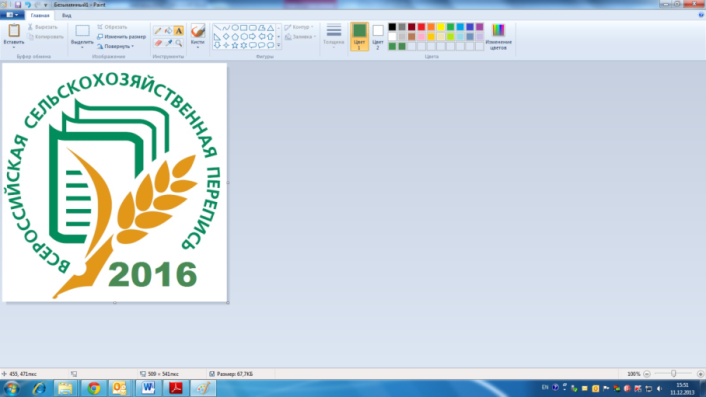 Основные итоги Всероссийской сельскохозяйственной переписи 2016 года. 
Число объектов переписи. Трудовые ресурсы и их характеристика.По результатам сельскохозяйственной переписи в Архангельской области по состоянию на 1 июля 2016 насчитывалось 149 сельскохозяйственных организаций (включая подсобные хозяйства несельскохозяйственных организаций), 169 крестьянских (фермерских) хозяйств, 45 индивидуальных предпринимателей, 368 некоммерческих объединений граждан, 195,6 тыс. личных подсобных и других индивидуальных хозяйств граждан в сельских и городских поселениях. На 1 июля 2016 года осуществляли сельскохозяйственную деятельность 121 сельскохозяйственная организация (81,2% от общего количества), 196 крестьянских (фермерских) хозяйств и индивидуальных предпринимателей (91,6%), 134,4 тыс. личных подсобных и других индивидуальных хозяйств граждан (68,7%), 356 некоммерческих объединений граждан (96,7%).По личным подсобным и другим индивидуальным хозяйствам граждан увеличилось количество хозяйств с заброшенными земельными участками (пустующими) домами до 42,9 тысяч. Доля заброшенных земельных участков (пустующих домов) увеличилась с 15,9% в 2006 году до 21,9%. По их доле Архангельская область находится на восьмом месте в Северо-Западном Федеральном округе, выше процент оказался в Новгородской и Псковской областях. Среди районов Архангельской области самая высокая доля заброшенных хозяйств в Коношском (40,0%), Верхнетоемском (37,6%), Виноградовском (36,3%), Лешуконском (35,4%), Мезенском (33,7%), а самая низкая - в Холмогорском (14,5%), Приморском (12,2%) и Котласском (12,1%) муниципальных районах. Абсолютное большинство архангельских личных подсобных хозяйств граждан (99,9%) производило продукцию в целях самообеспечения продовольствием, и лишь для 3,6% она также являлась источником дополнительных денежных средств. На одно некоммерческое объединение граждан объединение приходилось в среднем 258 земельных участков, доля освоенных участков составила 83,3%. По году создания 49,2% некоммерческих объединений граждан созданы в 1981-1990 годах, 33,4% - в 1991-2000 годах.Численность работников сельскохозяйственных организаций Архангельской области составила 5,3 тыс. человек, из них 5,0 тыс. человек (93,7%) заняты в сельскохозяйственном производстве, Из общего количества работников, занятых в сельскохозяйственном производстве, 90% - постоянные работники, 10% - временные и сезонные.В  крестьянских (фермерских) хозяйствах трудилось 0,9 тыс. человек, у индивидуальных предпринимателей 0,2 тыс. человек.Численность работников крестьянских (фермерских) хозяйств и индивидуальных предпринимателей, занятых в сельскохозяйственном производстве, распределена следующим образом: 30,5% - члены КФХ и индивидуальные предприниматели, 15,7% - члены семей, помогавшие главам КФХ и индивидуальным предпринимателям, 44,2% - наемные, 9,6% - временные и сезонные работники.Среди постоянных работников сельскохозяйственных организаций области мужчины составляли 59%, женщины – 41%.Высшее и среднее профессиональное образование имели 30,7% постоянных работников сельскохозяйственных организаций, в 2006 году - 27,9%.Из 78 руководителей сельскохозяйственных организаций (без микропредприятий) 53,8% составляли руководители в возрасте 50 лет и старше, 46,2% - в возрастной группе от 29 до 49 лет. Руководители-мужчины составляли 70,5%. Половина  всех руководителей имела стаж в сельском хозяйстве более 21 года. Высшее образование имели 53,8% руководителей, из них 33,3% имели высшее сельскохозяйственное образование. Среди глав КФХ и индивидуальных предпринимателей 46,4% находились в возрасте 50 лет и более, 50,0% - от 29 до 49 лет и 5,6% - моложе 29 лет. Среди руководителей хозяйств этой категории 63,8% - мужчины. 29,1% руководителей КФХ и индивидуальных предпринимателей имели стаж работы в сельском хозяйстве 21 год и более. Высшее образование имели 26,5% глав хозяйств, из них 8,7% - сельскохозяйственное. Перепись показала, что 80,2% личных подсобных хозяйств и других индивидуальных хозяйств граждан, занятых выполнением сельскохозяйственных работ, - это хозяйства, в которых сельскохозяйственными работами не более двух человек.Более подробно с материалами тома 2 «Число объектов переписи. Трудовые ресурсы и их характеристика» можно ознакомиться на Интернет-портале Архангельскстата в разделе Всероссийская сельскохозяйственная перепись 2016 года/ Итоги.Архангельскстат